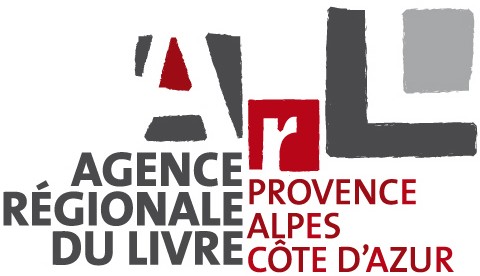 AUTORISATION D’UTILISATION D’IMAGES (pour personne mineure)Je soussigné(e) :…………………………………………(nom)	……..(prénom)Domicilié(e) au : ……………………………….………………………………………………………….…………………………………………………………………………………………..Téléphone : ………………………………Adresse mail :………………………………Statut légal : 		 Père	 Mère	 Responsable légal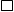 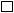 Du (de la) lycéen(ne), apprenti(e) participant au concours photos #tutesvuquandtaslu  : ………………………………………….(nom)…	……..(prénom)J’autorise L’ARL Provence-Alpes-Côte d’Azur à publier la (ou les) photographi(e)s du mineur envoyée(s) dans le cadre du concours photos #tutesvuquandtaslu sur :Le site internet Les réseaux sociaux du Prix littéraire des lycéens et apprentis de la Région Sud, Provence-Alpes-Côte d’Azur. La présente autorisation est accordée, à compter de sa signature, pour une année scolaire et les deux années suivantes, au titre de l’historique du Prix.Pour davantage d’informations relatives à la protection des données personnelles, vous pouvez consulter notre politique de confidentialité sur le site internet du Prix littéraire des lycéens et apprentis de la Région Sud, Provence-Alpes-Côte-d’Azur (https://prixlitteraire-regionsud.fr/mentions-legales)/. Fait à : …………………………….. le : ……………………………..Signature :